Adjusting instructionWhen planning teaching, learning and assessment, it is important that the functional impact of a student’s disability is considered. Many barriers for accessing age-equivalent curriculum and demonstrating knowledge and understanding can be designed out of learning and assessment tasks using universal approaches. There will however, always be some barriers that cannot be anticipated or require more significant adjustments.   Instructional adjustments enable access to content and can be proactively planned in conjunction with specialist teachers, parents/carers and therapists. This can help:reduce anxiety and frustration, e.g. providing a daily visual timetableensure literacy demands are not a barrier to learning, e.g. decreasing the amount of oral/written information presentedscaffold the learning process, e.g. developing graphic organisers to support memory, sequencing and organisational skills or breaking down skills into steps to sequence learning maximise engagement by reducing distractions and potential sensory stimuli, e.g. purposeful choices about visual displays to minimise sensory overloadincrease communication of what a student knows and can do, e.g. using signed, augmentative and alternative systems.Examples of adjusting instructionReferencesAustralian Curriculum, Assessment and Reporting Authority 2021, ‘Meeting the needs of students with a disability’, Australian Curriculum, https://australiancurriculum.edu.au/resources/student-diversity/meeting-the-needs-of-students-with-a-disability/. Graham, L 2020, Inclusive Education for the 21st century: Theory, policy and practice, Allen & Unwin, Crows Nest.More informationIf you would like more information, please visit the QCAA website www.qcaa.qld.edu.au and search for ‘Student diversity’. Alternatively, phone (07) 3120 6102 or email the K–10 Resources branch at australiancurriculum@qcaa.qld.edu.au.  © State of Queensland (QCAA) 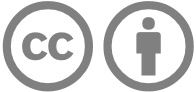 Licence: https://creativecommons.org/licenses/by/4.0 | Copyright notice: www.qcaa.qld.edu.au/copyright — 
lists the full terms and conditions, which specify certain exceptions to the licence. | 
Attribution: ‘© State of Queensland (QCAA) ’ — please include the link to our copyright notice.Adjustments for learning experiences and assessment may include: Adjustments for learning experiences and assessment may include: Additional timeregularly asking the student or support staff whether the student requires additional time to complete a taskensuring that the tasks developed can be completed in the time provided, based on the student’s learning needslimiting the amount of text presented to the student to allow them to process it in chunksLearning breaksregularly asking whether the student needs a break during the task, ensuring the student’s concentration on the task is not brokenensuring the student is informed in advance when breaks are comingensuring breaks are given with a purpose and meet the student’s needs, e.g. quiet time, reflection, reorganisation, remembering instructions, reconsidering safety protocols, taking medication, personal care requirementsensuring breaks are given to address sensory needssensory seeking, e.g. movement breaks, such as jumping on a trampoline, swinging on a swing, heavy work activities, bouncing on a therapy ballsensory reduction, e.g. time in a dark, quiet spaceusing fidget toys, resistance bands, sensory blankets or headphones to cancel noiseallowing the student to request a break as needed, e.g. using a specified number of ‘I need a break’ cardsidentifying appropriate behaviours that indicate the need to provide a breakusing visuals to assist with focus and predictability, e.g. clocks, timers or a timetableensuring student fatigue levels are monitored and breaks provided accordinglyCues and promptslisting the types of cues and prompts that are appropriate for each student, e.g. visual, gestural, sign, AUSLAN, auditoryensuring cues and prompts are consistently used by all support staffusing a prompting hierarchy (least to most)considering a plan for fading prompting over timeInstructionsdocumenting the nature, specificity and repetition of instructional languageensuring clear instructions are consistently used by teachers and support staffaugmenting instructions with keyword signing, gestures and visuals in the student’s augmentative and alternative communication (AAC) systemreducing complexity of verbal and/or written instructions given to studentsFormat of the textexplaining student access to texts as specified in the unitsusing different formats to build student engagement, e.g. electronically enlarged braille‘chunking’ the text, e.g. releasing text or information gradually, or covering and revealing sections of textNumber of sessionsincreasing or decreasing the number of lessons in a unit, including follow-up lessons and one-on-one supportrepetition of lessons, including repeating with variety or repeating the same concept in similar lessons with different settings or contextsincorporating sessions for revision and feedback more or less frequentlyOrder of sessionsprogressing learning from easy to difficult, familiar to unfamiliar, routine to non-routine, concrete materials to abstract conceptsidentifying the student’s prior knowledge, understanding and skills and how these will affect the order (and number) of sessionsconsidering the student’s ability to transfer knowledge and the order of sequential lessons within sessionsscheduling learning experiences and assessment around medication and personal care needsModes of responserecording how each student prefers to respondidentifying how to support new and different ways to respond.